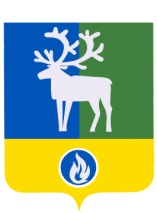 СЕЛЬСКОЕ ПОСЕЛЕНИЕ ПОЛНОВАТБЕЛОЯРСКИЙ РАЙОНХАНТЫ-МАНСИЙСКИЙ АВТОНОМНЫЙ ОКРУГ – ЮГРААДМИНИСТРАЦИЯ СЕЛЬСКОГО ПОСЕЛЕНИЯ ПОЛНОВАТПОСТАНОВЛЕНИЕот 10 ноября 2021 года                                                                                                          № 103О внесении изменения в Перечень документов для признания граждан малоимущими и нуждающимися в жилых помещениях, предоставляемых по договорам социального найма из муниципального жилищного фонда сельского поселения ПолноватВ соответствии с постановлением Правительства Российской Федерации от 20 августа 2003 года № 512 «О перечне видов доходов, учитываемых при расчете среднедушевого дохода семьи и дохода одиноко проживающего гражданина для оказания им государственной социальной помощи» п о с т а н о в л я ю:	1. Внести в Перечень документов для признания граждан малоимущими и нуждающимися в жилых помещениях, предоставляемых по договорам социального найма из муниципального жилищного фонда сельского поселения Полноват, утвержденный постановлением администрации сельского поселения Полноват от  23 апреля 2014 года   № 59 «Об утверждении Перечня документов для признания граждан малоимущими и нуждающимися в жилых помещениях, предоставляемых по договорам социального найма из муниципального жилищного фонда сельского поселения Полноват», изменение, изложив часть «в» подпункта 12 пункта 1  в следующей редакции: «в) справку о полученной сумме стипендии (либо справку о том, что стипендия не выплачивается), выплачиваемой лицам, обучающимся в профессиональных образовательных организациях и образовательных организациях высшего образования, аспирантам, обучающимся по очной форме по программам подготовки научных и  научно-педагогических кадров,  обучающимся в духовных образовательных организациях, а также компенсационные выплаты указанным категориям граждан в период их нахождения в академическом отпуске по медицинским показаниям;».2.  Опубликовать настоящее постановление в бюллетене «Официальный вестник сельского поселения Полноват».	3. Настоящее постановление вступает в силу после его официального опубликования.	4. Контроль за выполнением постановления возложить на заместителя главы муниципального образования, заведующего сектором муниципального хозяйства администрации сельского поселения Полноват, Уразова Е.У.Временно исполняющий полномочия главы сельского поселения Полноват         		                                         Е.У. Уразов